The Southern Oaks Library presents:A Visit to Greenwood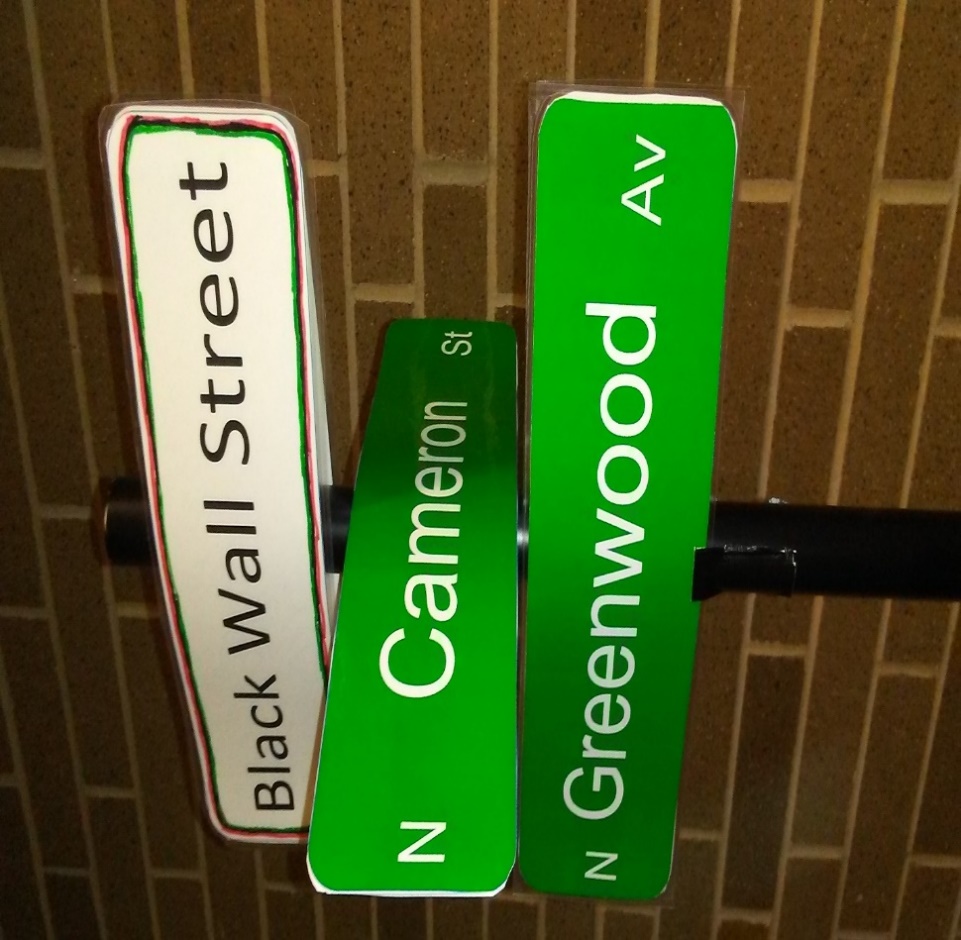 A fictionalized story and kit about a young musician’s journey to the Greenwood district in Tulsa, Oklahoma in February 1920, and his desire to relocate there.  Readers of the story will receive a kit with maps, addresses etc., and enough play money to complete a 6-day visit ($5.00).Kits are available at the Southern Oaks library.  Adults, young adults, and families are invited to sign up for a kit during the month of May while supplies last. To obtain a Kit contact the Southern Oaks Library405-631-44686900 S. WalkerOklahoma City, Oklahoma 73139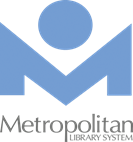 The Southern Oaks Library presents:A Visit to GreenwoodA fictionalized story and kit about a young musician’s journey to the Greenwood district in Tulsa, Oklahoma in February 1920, and his desire to relocate there.  Readers of the story will receive a kit with maps, addresses etc., and enough play money to complete a 6-day visit ($5.00).Kits are available at the Southern Oaks library.  Adults, young adults, and families are invited to sign up for a kit during the month of May while supplies last. To obtain a Kit contact the Southern Oaks Library405-631-44686900 S. WalkerOklahoma City, Oklahoma 73139